Block 6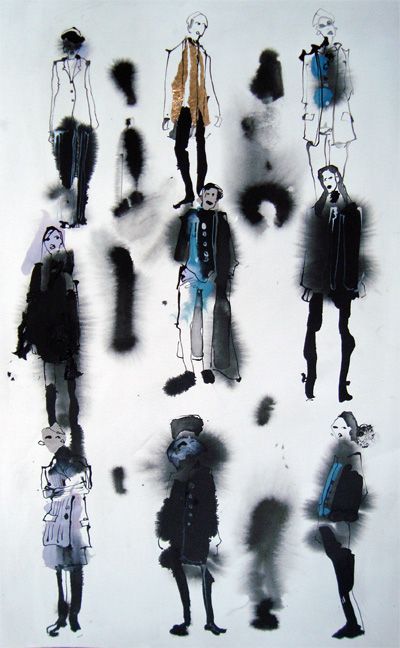 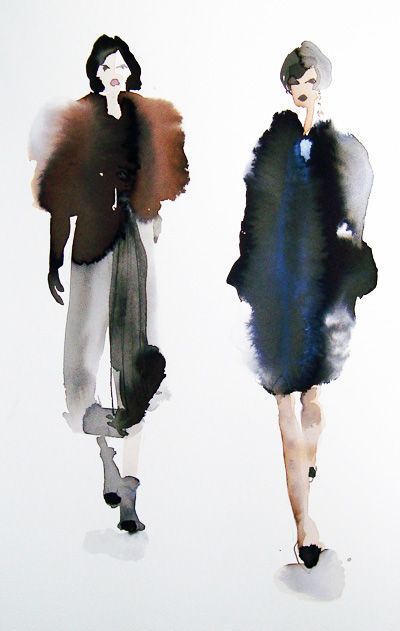 Artist Bridget Dawson inspired fashion figure paintings, loose and inky. Indian ink and penMaterials: watercolour paper 300gsm, Indian ink, HB pencil, watercolours or gouache paints, brushes, eraser,From home: Black fine line tip, & or biro pen, water pots x 2 paint brushes, loo role, images printed off 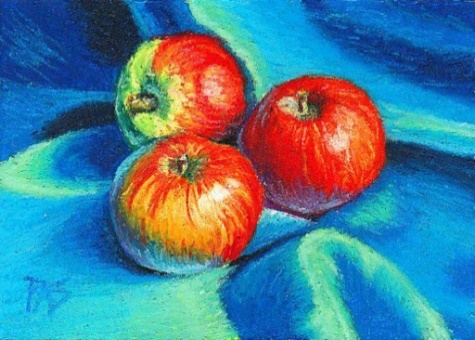 Vibrant still life apple and fabric study chalk pastelsMaterials: two sheets of blackpaper or sugar paper, HB pencil, white chalk pencil, soft chalk  pastels, blending tool. From home: loo role, cotton buds, hairsprey,  images printed off 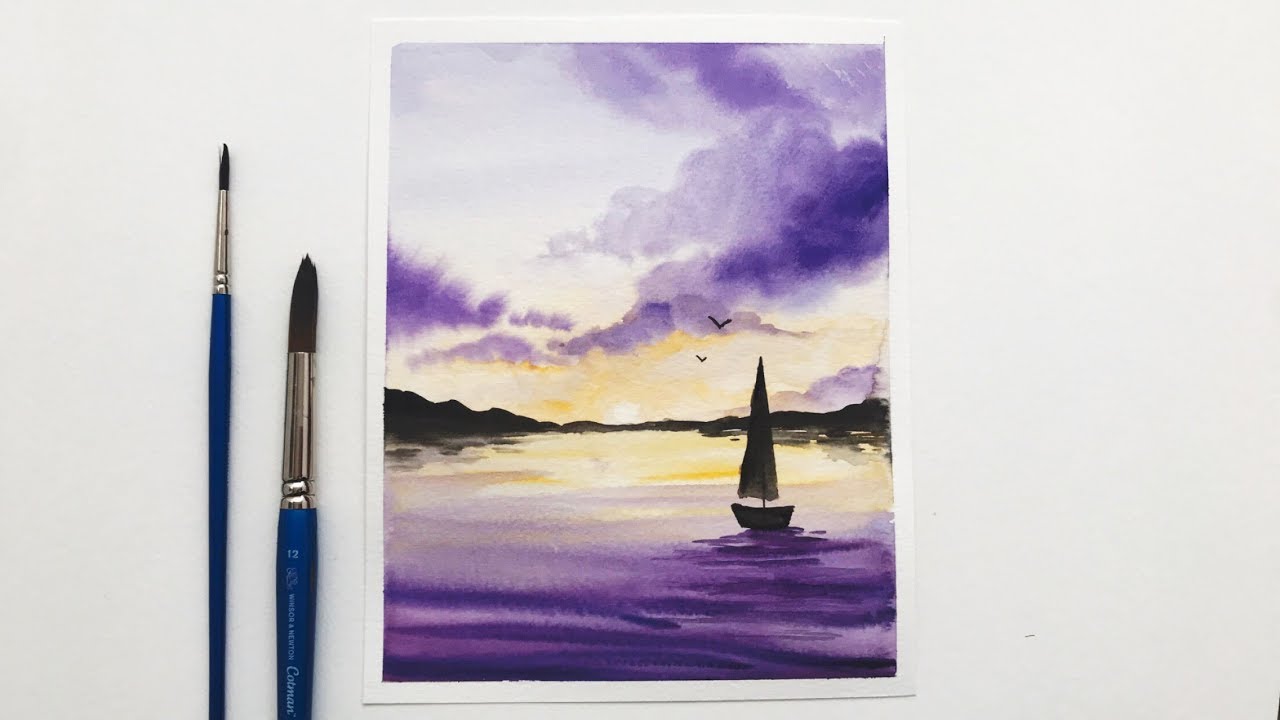 Violet tints, tones and shades sea scape watercolours wet on wetMaterials: watercolour paper 300gsm, watercolour or gouache paints, HB pencil, brushes, eraser, masking tape.From home: water pots x 2 paint brushes, loo role, images printed off 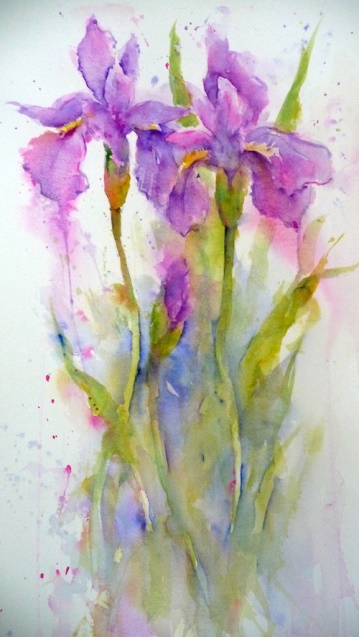 Iris Study Loose style WatercoloursMaterials: watercolour paper 300gsm, watercolour or gouache paints, HB pencil, brushes, eraser, masking tape.From home: water pots x 2 paint brushes, loo role, images printed off 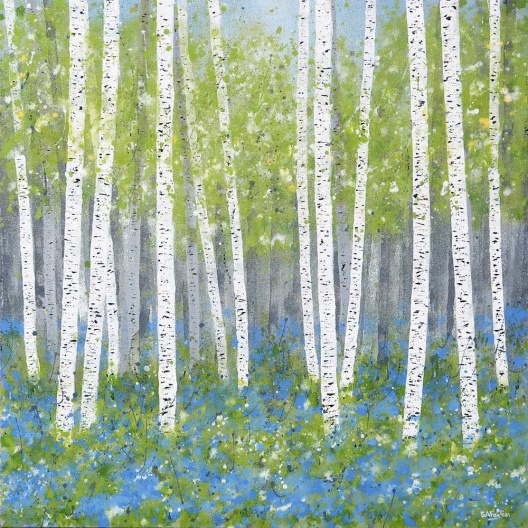 Silver Birch wood Mixed media and cut paperMaterials: watercolour paper 300gsm, watercolour or gouache paints, HB pencil, brushes, eraser, masking tape.From home: water pots x 2 paint brushes, loo role, images printed off Block 8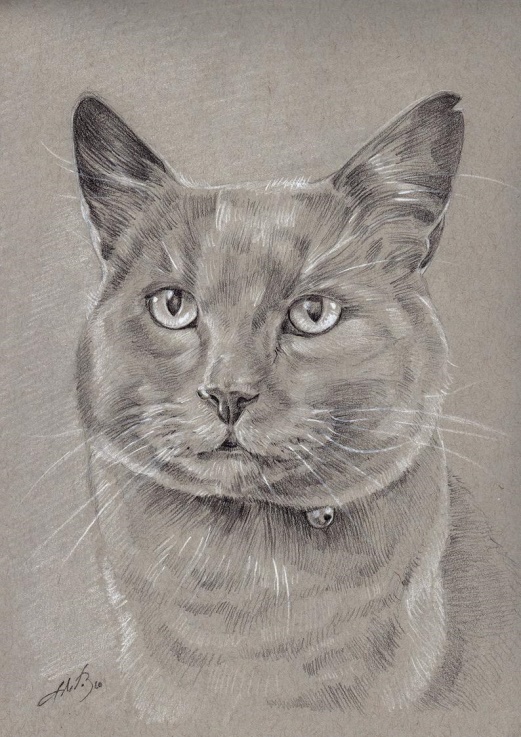 Monochromatic Car portrait sugar paper, HB, 2B, 4B pencil and white chalk pencilMaterials: One sheet of preferabley grey sugar paper, colouring pencils, HB pencil, white chalk pencil eraser, From home: water pots x 2, loo role, images printed off 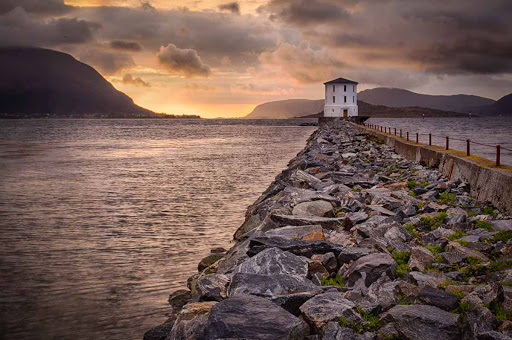 One point perspective Lighthouse on Rocks Mixed media Materials: watercolour paper 300gsm, watercolour or gouache paints, HB pencil, brushes, eraser, masking tape, Indian ink, charcoal, chalk pastels, colouring pencilsFrom home: water pots x 2 paint brushes, loo role, images printed off 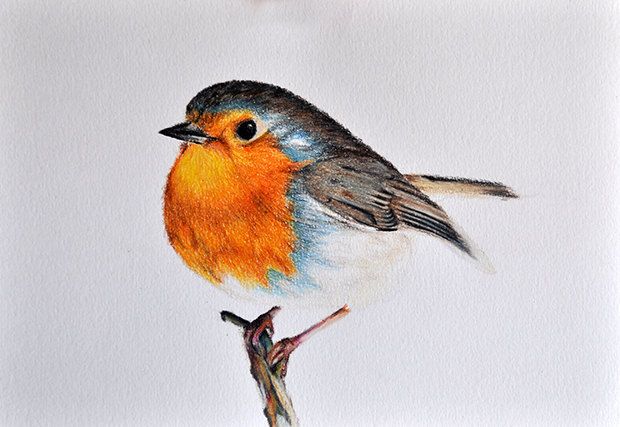 Robin study coloured pencils and watercolourMaterials: brushes, watercolour paper 300gsm, watercolour paints or gouache paints, HB pencil, colouring pencils, eraser, paint brushes.From home: water pots x 2, loo role, images printed off 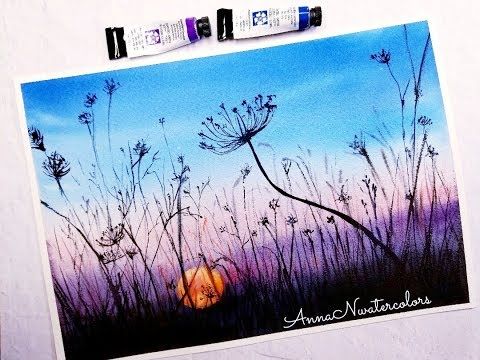 Sunrise, with cowslip. Watercolour wet on wet, ink and penMaterials: watercolour paper 300gsm, watercolour or gouache paints, HB pencil, brushes, eraser, masking tape, Indian ink, charcoal, chalk pastels, colouring pencilsFrom home: black fine finer pen, water pots x 2 paint brushes, loo role, images printed off 